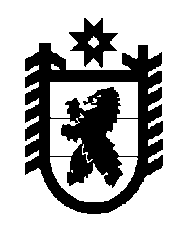 Российская Федерация Республика Карелия    РАСПОРЯЖЕНИЕГЛАВЫ РЕСПУБЛИКИ КАРЕЛИЯВнести в состав рабочей группы по координации деятельности органов исполнительной власти Республики Карелия по подготовке к 100-летию образования Республики Карелия (далее – рабочая группа), утвержденный распоряжением Главы Республики Карелия от 13 ноября 2013 года № 388-р (Собрание законодательства Республики Карелия, 2013, № 11, ст. 2076; 2014, № 4, ст. 580; 2015, № 2, ст. 216; № 4, ст. 664), с изменением, внесенным распоряжением Главы Республики Карелия от 28 сентября 2015 года № 331-р, следующие изменения: включить в состав рабочей группы следующих лиц: Алипова Ю.Б. – заместитель Министра культуры Республики Карелия;Копошилова О.С. – первый заместитель Министра здравоохранения и социального развития Республики Карелия;  2) исключить из состава рабочей группы Богданову Е.В., Вакулу Т.С., Голубченко А.В.          Глава Республики  Карелия                                                               А.П. Худилайненг. Петрозаводск15 февраля 2016 года№ 49-р